  JEWISH CENTER BEIT YISRAEL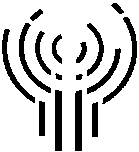 Established in 1899                      DAVID JOSEPH NESSON                             GERRY GROSS                     MICHELLE NULMAN & GAIL SULKIN                         MARLA KATZ	                                                                Rabbi		    Executive Director                         Co-Directors,	              Director, Shalom Yeladim-					                              	                Religious School                    The Judie Gerstein Early Learning Center        OFFICERS       Co- Presidents                  Vice President        Financial Secretary               Treasurer        Board Secretary      Immediate Past President       Robert A. Berns                  Julie Perlow               Robert Gelber               Mark P. Bender             Rebecca Wanatick                  Eric D. Weinstock                                    Fern Spitzer                   Deborah Sontupe
                                                Steven GardbergMay 2016 Mazel Tov on your upcoming simcha!The preparatory months ahead will be filled with both anxious and happy moments for all members of your family.  It is our hope that the Rabbi, Cantor and all the professional staff of Morristown Jewish Center Beit Yisrael can assist you on this amazing journey and help bring incredible joy and meaning to this very special moment.This packet has been assembled to guide you through the important aspects of the B’nai Mitzvah preparation.  It answers most questions – but if you have any remaining concerns or thoughts please do not hesitate to contact the Rabbi, Cantor, Executive Director or Co-Directors of Education.It is our intent to give each child and each family individualized guidance for the B’nai Mitzvah.  We can be reached at 973-538-9292.We look forward to working with you and sharing in this most special event in the life of your child.Phone: (973) 538-9292  Fax: (973) 538-3229  E-mail: execdir@mjcby.org  117 Years of History and Counting   A Conservative Congregation Affiliated with the United Synagogue of Conservative JudaismMORRISTOWN JEWISH CENTER BEIT Approved Kosher CaterersIf you decide to use one of these caterers for your affair at MJCBY, please fill out the Rental Application Form and return it to the office.  Caterers must sign an accreditation form, supply a security bond and be approved by the Rabbi before being accepted at the Center.Please note:  This is not an exclusive list.  Any other kosher caterers must be brought to the attention of the office for approval by the Rabbi. JEWISH CENTER BEIT YISRAELB’nai Mitzvah FeeBasic Fee:There is a standard B’nai Mitzvah fee of $950 that includes lessons with the Rabbi and Cantor, administrative costs, and the custodial cost for the Friday Evening Oneg and a standard Kiddush that ends no later than 2:00pm.  The Basic Fee does not include the cost of food.  Food for the Kiddush and Oneg may be obtained either from Sisterhood or an approved outside caterer. The Bnai Mitzvah Fee and all other fees in this schedule are valid through June 30, 2012.  As part of MJCBY’s annual budget process, these fees are reviewed and may be changed effective July 1.   Many families incur additional fees because they have a more elaborate Kiddush, a Friday night dinner or a private party at MJCBY.  This sheet provides information on the additional fees for a Kiddush or Kiddush Luncheon that is open to the entire congregation.  Please see the separate Facilities Fee brochure if you are considering having a private party.Additional Fees for Open Kiddush or Kiddush/Luncheon:The following are examples of fees for types of combinations that B’nai Mitzvah families often consider and do not include the Basic Fee of $950.  Keep in mind that these are synagogue fees only and do not include cost of food provided by Sisterhood or a Caterer.  Numeric references are to the Facilities Fees for Private Parties.SISTERHOOD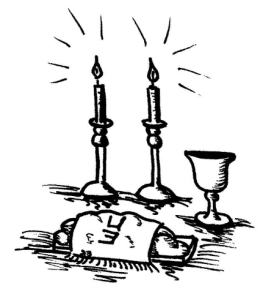  JEWISH CENTER BEIT YISRAELKiddush Option One:  A Simple Nosh!
Ceremonial ChallahSliced ChallahBagels & Cream CheeseCrudités & DipTuna, Egg & Whitefish SaladAssorted Cakes & CookiesSodaCoffee & TeaFresh FruitPrice - $6 per person    $2 per child
  Waitress Charge - $100____________________________________________________________________________
Kiddush Option Two:  A Light Lunch! (Includes Everything from Kiddush Option One)Assorted Bagels, Rolls & Fancy BreadsWhitefish SaladAssorted Cheese PlatterMesculen Salad with Mandarin Oranges
Greek Salad or Ceasar SaladAssorted Varieties of Cream Cheese(plain, lox spread, scallion)
Sliced Nova Lox with Tomato/Onion Platter
Herring in cream or wine sauceFruit SaladHummus, Tabuleh & Babaganush
Pizza BagelsMacaroni & CheeseUpscale desserts w/pastries, cheesecakes, tarts, etc. and ice cream sundae bar.Price - $20 per person/Children $15 per personWaitress Charge - $500 (includes gratuities)Additions for Option TwoBaked Ziti  Apple/Beet Salad with goat cheeseBroccoli Quiche   The cost for each of the selections above is an additional $1.50 per personAntipasto PlatterBlintz Soufflé with Sour CreamEggplant RollantiniEach of the selections above is an additional $3.00 per personPoached Salmon with Cucumber Dill Sauce  The cost for the selection above is an additional $4.00 per person.Menus can be altered to meet special requests.ADDITIONAL IMPORTANT INFORMATION WHEN USING SISTERHOOD TO CATER YOUR KIDDUSHPlease remember that your head count is important!  You must include an additional 50 congregants who regularly attend services.  For example, if you have 100 personal guests attending the Kiddush, you must pay for 150 people.  Children under the age of 5 are not included in this count.  A head count is required approximately 3 weeks prior to a scheduled event.It is also your responsibility to provide paper goods for you and your guests.  If you wish to use our china and our silverware, there will be an additional fee of $1.50 for china and an additional charge of $1.50 for silverware per person.  White paper tablecloths are included.   Linen tablecoths may also be rented at an additional charge.  Also, note that for all luncheons, there will be an additional waitress charge.  Centerpieces, if desired, are to be supplied by the family.  Bud vases are available for pre-cut flowers.  All platters are decoratively garnished.  Kosher wine, white grape juice and a bottle of scotch are to be supplied by the family.  Payments for events are required in full 3 weeks prior.  The cost to sponsor the Friday night oneg is $200.00.  All checks should be made payable to the MJCBY Kiddush Committee.PAPER GOODS7’ Plates9” Plates Luncheon NapkinsCocktail NapkinsColored Tablecloths (round and rectangle)	Plastic Silverware – Forks, Knives and SpoonsWe supply hot and cold cups, and white paper tablecovers JEWISH CENTER BEIT YISRAELEVENT/PROGRAM WORKSHEETNAME OF EVENT: _______________________________________DATE: _______________CONTACT: ____________________________________HOME PHONE:________________CELL PHONE:_______________________________E-MAIL:__________________________START TIME:________________________________END TIME:________________________NUMBER OF PEOPLE:__________________DANCE FLOOR:      YES                 NO   *****************************************************************************FACILITY NEEDS:	Friday Night Dinner				Reception after Kiddush				Saturday Evening					Sunday Afternoon					Sunday Evening				ROOM REQUESTED:	Ballroom						 Hall					CATERING (if applicable):	Name of Caterer: _____________________________________	Phone: __________________Contact: _____________________	Will you be using the MJCBY Kiddush Committee? YES                 NO  ***************************************************************************NOTES: JEWISH CENTER BEIT YISRAELFACILITY RENTAL APPLICATION	NAME: _________________________________________________________	ADDRESS: _______________________________________________________	PHONE #: _______________________CELL #: ________________________	E-MAIL: _________________________________________________________	DATE REQUESTED: _______________     EVENING      AFTERNOON   	TYPE OF EVENT: __________________________________________________	ROOM (S) REQUESTED: 			BALLROOM    FRIGAND    OTHER___________________	CATERER NAME:  _________________________________________________	ADDRESS: ________________________________________________________	PHONE: _________________________________________________________	RENTAL AMOUNT:							$__________	DEPOSIT:								$__________	BALANCE: (Due 2 weeks prior to function)			$__________	COMMENTS: 	SIGNATURE: _______________________________________DATE:_________Responsibility for DamagesIn further consideration for the rental of the Morristown Jewish Center Beit Yisrael Facilities, I understand that I am responsible for all damages to the MJCBY Facilities during the “private” use of the MCJBY Facilities including but not limited to damages caused by guests, damages caused by third parties (e.g. caterers, bands, DJs, other entertainers, etc.).  I understand that there are parts of the building that cannot be locked off and that it may be prudent to have someone periodically check the other parts of the building. As used herein, the term “private” means that some designated portion of the MJCBY Facilities is scheduled for use by you and your family and not for general use by MJCBY.  The use of the term “private” does not imply that MJCBY engages either facilities personnel or security personnel to check who is entering the building.  For long private parties (3-4 hours), it is recommended that you consider engaging someone for that purpose. I understand and agree to the terms herein. 	SIGNATURE: _______________________________________DATE:_________	SIGNATURE: _______________________________________DATE:_________NAMETOWNPHONECelebration Kosher Catering973-947-8808973-992-8100Deli King of 908-925-3909Exquisite CaterersMarlboro732-294-0032Foremost CaterersMoonachie201-664-2465MJCBY Sisterhood973-292-1959In Thyme Caterers River Vale973-944-4880Kosher Designers201-791-0518Kosher Konnection973-777-1120 Majestic Kosher Caterers 917-373-3022Menagerie Caterers (Dairy)201-569-2704Petak201-797-5010Pomp ‘n’ PlattersReubens Glatt Spot 973-539-4314973-736-0060 Regency973-239-6234Signature Creations908-486-7889Super Duper Bagel (Dairy)973-533-17031.$ 50Additional Custodial Fee for each hour or part thereof if the Kiddush orKiddush/Luncheon extends beyond 2:00pm.Additional Custodial Fee for each hour or part thereof if the Kiddush orKiddush/Luncheon extends beyond 2:00pm.2.$250Fee for use of kitchen by approved outside caterer.  Note that the caterer also has to pay a refundable deposit.  See number 12a.Fee for use of kitchen by approved outside caterer.  Note that the caterer also has to pay a refundable deposit.  See number 12a.3.$200$200Friday Night Dinner for 50 or less (includes custodial for 1 ½ hours)4.$100$100Friday Night Dinner for each additional group of 50 people or any part thereof)DescriptionFee Category(ies)FeeA.No Friday night dinner.  Kiddush in one room or both rooms, catered by Sisterhood and ending by 2:00pmNo added feesB.Friday night dinner for less than 50 people; Open Kiddush/Luncheon in both rooms provided by an outside caterer ending at 2:00pm.   2, 3$ 450